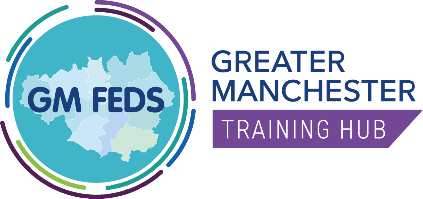 The GP Fellowship is a 2-year programme of support aimed at welcoming GPs into General Practice and their PCNHow to applyWho are we?EligibilityWhat you can expectWhat not to expectBenefits to youWorking in a salaried or partner position within Greater ManchesterWithin two years of your CCT1 paid CPD session (4hr 10 mins) per weekPersonal & professional growthPodcasts & MasterclassesMentorship & CoachingPeer-support & networkingLeadership training Portfolio-working opportunitiesHelp building appraisal portfolioLots of additional workFormal assessments and essaysA fixed time per weekFlexible programme of development Access to a PCN Portfolio opportunityPeer Support and Networking Leadership skills and Quality improvement trainingSupport from a qualified MentorApplications available on our website https://www.gmthub.co.uk/primary-care/gp-fellowship If you have any questions please contact us at wbccg.GMTH@nhs.netGreater Manchester Training HubThe GM Training Hub is designed to meet the educational needs of the multi-disciplinary primary care team.  We support primary care around workforce and retention including developing effective learning environments to increase student placements.GP Program Lead – Dr Mary CheshireMary qualified in March 2020 and is a GP in Rochdale.  Mary is able to offer her experience to ensure the Fellowship meets the needs of newly qualified GPs.Project Administrator at GMTH –Rob HarrisThe first point of contact for your queries, Rob is there to ensure the smooth planning and execution of the Fellowship.